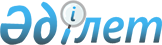 Ақкөл аудандық мәслихатының 2010 жылғы 23 желтоқсандағы № С 35-1 "2011-2013 жылдарға арналған аудандық бюджет туралы" шешіміне өзгерістер енгізу туралы
					
			Күшін жойған
			
			
		
					Ақмола облысы Ақкөл аудандық мәслихатының 2011 жылғы 31 тамыздағы № С 42-1 шешімі. Ақмола облысы Ақкөл ауданының Әділет басқармасында 2011 жылғы 20 қыркүйекте № 1-3-159 тіркелді. Қолданылу мерзімінің аяқталуына байланысты күші жойылды - (Ақмола облысы Ақкөл аудандық мәслихатының 2013 жылғы 17 маусымдағы № 01-10/42 хатымен)      Ескерту. Қолданылу мерзімінің аяқталуына байланысты күші жойылды - (Ақмола облысы Ақкөл аудандық мәслихатының 17.06.2013 № 01-10/42 хатымен).

      2008 жылғы 4 желтоқсандағы Қазақстан Республикасының Бюджет кодексінің 106 бабының 2 тармағының 2), 4) тармақшаларына, 2001 жылғы 23 қаңтардағы Қазақстан Республикасының «Қазақстан Республикасындағы жергілікті мемлекеттік басқару және өзін-өзі басқару туралы» Заңының 6 бабының 1 тармағының 1) тармақшасына сәйкес, Ақкөл аудандық мәслихаты ШЕШІМ ЕТТІ:



      1. Ақкөл аудандық мәслихаттың «2011-2013 жылдарға арналған аудандық бюджет туралы» 2010 жылғы 23 желтоқсандағы № С 35-1 (нормативтік құқықтық актілерді мемлекеттік тіркеудің тізілімінде № 1-3-147 тіркелген, 2011 жылғы 21 қаңтарда аудандық «Ақкөл өмірі», «Знамя Родины КZ» газеттерінде жарияланған) шешіміне келесі өзгерістер енгізілсін:



      1 тармақ жаңа редакцияда мазмұндалсын:

      «1. 2011 – 2013 жылдарға арналған аудандық бюджет 1,2 және 3 қосымшаларға сәйкес, оның ішінде 2011 жылға арналғаны келесі көлемдерде бекітілсін:

      «1) кірістер – 1 794 331 мың теңге, оның ішінде:

      салықтық түсімдер – 364 872 мың теңге;

      салықтық емес түсiмдер – 18 677 мың теңге;

      негізгі капиталды сатудан түсетін түсімдер – 19 300 мың теңге;

      трансферттердің түсімдері – 1 391 482 мың теңге;

      2) шығындар – 1 858 114,4 мың теңге;

      3) таза бюджеттiк кредиттеу – 19 888,2 мың теңге, оның ішінде:

      бюджеттiк кредиттер – 20 838,2 мың теңге;

      бюджеттiк кредиттерді өтеу – 950 мың теңге;

      4) қаржы активтерімен операциялар бойынша сальдо – 0 мың теңге;

      5) бюджеттің тапшылығы (профициті) – -83 671,6 мың теңге

      6) бюджеттің тапшылығын қаржыландыру (профицитті пайдалану) – 83 671,6 мың теңге»;



      3 тармақ жаңа редакцияда мазмұндалсын:

      «3. 2011 жылға арналған аудандық бюджет түсімдерінің құрамында республикалық бюджеттен 274 811,2 мың теңге сомасында нысаналы трансферттер қарастырылғаны ескерілсін, оның ішінде:

      1) 68 969,5 мың теңге сомасында ағымдағы нысаналы трансферттер, оның ішінде:

      2 312 мың теңге - селолық елді мекендердегі әлеуметтік сала мамандарын әлеуметтік қолдауды жүзеге асыруға;

      4 097 мың теңге - негізгі орта және жалпы орта білім беретін мемлекеттік мекемелердегі физика, химия, биология кабинеттерін оқу жабдығымен жарықтандыруға;

      5 541 мың теңге - бастауыш, негізгі орта және жалпы орта білім беретін мемлекеттік мекемелерде лингафондық және мультимедиялық кабинеттер құруға;

      800 мың теңге - үйде оқытылатын мүгедек балаларды жабдықпен, бағдарламалық қамтумен қамтамасыз етуге;

      12 852 мың теңге - жетім баланы (жетім балаларды) және ата-аналарының қамқорынсыз қалған баланы (балаларды) күтіп-ұстауға асыраушыларына ай сайынғы ақшалай қаражат төлеуге;

      10 396,5 мың теңге - эпизоотияға қарсы іс-шараларды жүргізуге;

      14 129 мың теңге - мектепке дейінгі білім беру ұйымдарында мемлекеттік білім беру тапсырысын іске асыруға;

      10 273 мың теңге - мектеп мұғалімдері мен мектепке дейінгі білім беру ұйымдарының тәрбиешілеріне біліктілік санаты үшін қосымша ақы көлемін ұлғайтуға;

      8 569 мың теңге – Жұмыспен қамту 2020 Бағдарлама іс-шараларын іске асыруға.

      2) 205 841,7 мың теңге сомасында нысаналы даму трансферттері, оның ішінде:

      51 283 мың теңге – су шаруашылығы объектілерінің дамуына;

      44 264,7 мың теңге – инженерлік коммуникациялық инфрақұрылымды дамыту, жайластыру және (немесе) сатып алуға;

      89 906 мың теңге – коммуналдық шаруашылықтың дамуына;

      15 588 мың теңге – Жұмыспен қамту 2020 Бағдарламасы шеңберінде инженерлік коммуникациялық инфрақұрылымның дамуына»;

      4 800 мың теңге - мемлекеттік тұрғын үй қорының тұрғын үй құрылысына және (немесе) сатып алуға.»;



      4 тармақ жаңа редакцияда мазмұндалсын:

      «4. 2011 жылға арналған аудандық бюджет түсімдерінің құрамында облыстық бюджеттен 50 288,8 мың теңге сомасында нысаналы ағымдағы трансферттер қарастырылғаны ескерілсін, оның ішінде:

      1) 44 688,8 мың теңге сомасында ағымдағы нысаналы трансферттер, оның ішінде:

      880,8 мың теңге – Ұлы Отан соғысының ардагерлері мен мүгедектеріне коммуналдық қызметтері шығындарына әлеуметтік көмек көрсетуге;

      1 091,5 мың теңге – Ақмола облысының аз қамтылған отбасыларының және Ақмола облысының селолық елді мекендерде тұратын көп балалы отбасыларының колледж студенттеріне оқуға төлеу үшін;

      38 416,2 мың теңге – білім беру объектілерін күрделі жөндеуге;

      4 300,3 мың теңге – мектепке дейінгі білім беру ұйымдарында мемлекеттік білім беру тапсырысын іске асыруға:

      2) 5 600 мың теңге сомасында спорт объектілерінің дамуына арналған нысаналы трансферттер.»



      көрсетілген шешімнің 1 қосымшасы осы шешімнің 1 қосымшасына сәйкес жаңа редакцияда мазмұндалсын.



      2. Осы шешім Ақмола облысының Әділет департаментінде мемлекеттік тіркелген күннен бастап күшіне енеді және 2011 жылғы 1 қаңтардан бастап қолданысқа енгізіледі.      Ақкөл аудандық мәслихат

      сессиясының төрағасы                       Ю.Ужакин      Ақкөл аудандық

      мәслихаттың хатшысы                        Ю.Ужакин      «КЕЛІСІЛДІ»      Ақкөл ауданының әкімі                      А.Үйсімбаев

Ақкөл аудандық мәслихаттың

2011 жылғы 31 тамыздағы  

№ С 42-1 шешіміне 1-қосымша 2011 жылға арналған аудандық бюджет
					© 2012. Қазақстан Республикасы Әділет министрлігінің «Қазақстан Республикасының Заңнама және құқықтық ақпарат институты» ШЖҚ РМК
				СанатыСанатыСанатыСанатыСома, мың теңгеСыныбыСыныбыСыныбыСома, мың теңгеІшкі сыныбыІшкі сыныбыСома, мың теңгеАтауыСома, мың теңгеI. КІРІСТЕР17943311Салықтық түсімдер36487201Табыс салығы294992Жеке табыс салығы2949903Әлеуметтiк салық1536551Әлеуметтiк салық15365504Меншiкке салынатын салықтар1572341Мүлікке салынатын салықтар1001173Жер салығы143134Көлiк құралдарына салынатын салық407675Бірыңғай жер салығы203705Тауарларға, жұмыстарға және қызметтерге

салынатын iшкi салықтар216722Акциздер32913Табиғи және басқа да ресурстарды

пайдаланғаны үшiн түсетiн түсiмдер132664Кәсiпкерлiк және кәсiби қызметтi жүргiзгенi

үшiн алынатын алымдар49775Ойын бизнесіне салық13808Заңдық мәнді іс-әрекеттерді жасағаны және

(немесе) оған уәкілеттігі бар мемлекеттік

органдар немесе лауазымды адамдар құжаттар

бергені үшін алынатын міндетті төлемдер28121Мемлекеттік баж28122Салықтық емес түсiмдер1867701Мемлекеттік меншіктен түсетін кірістер13245Мемлекет меншігіндегі мүлікті жалға

беруден түсетін кірістер132402Мемлекеттік бюджеттен қаржыландырылатын

мемлекеттік мекемелердің тауарларды

(жұмыстарды, қызметтерді) өткізуінен

түсетін түсімдер731Мемлекеттік бюджеттен қаржыландырылатын

мемлекеттік мекемелердің тауарларды

(жұмыстарды, қызметтерді ) өткізуінен

түсетін түсімдер7304Мемлекеттік бюджеттен қаржыландырылатын,

сондай-ақ Қазақстан Республикасы Ұлттық

Банкінің бюджетінен (шығыстар сметасынан)

ұсталатын және қаржыландырылатын

мемлекеттік мекемелер салатын айыппұлдар,

өсімпұлдар,санкциялар, өндіріп алулар163601Мұнай секторы ұйымдарынан түсетін

түсімдерді қоспағанда, мемлекеттік

бюджеттен қаржыландырылатын, сондай-ақ

Қазақстан Республикасы Ұлттық Банкінің

бюджетінен (шығыстар сметасынан) ұсталатын

және қаржыландырылатын мемлекеттік

мекемелер салатын айыппұлдар, өсімпұлдар,

санкциялар, өндіріп алулар1636006Басқа да салықтық емес түсiмдер9201Басқа да салықтық емес түсiмдер9203Негізгі капиталды сатудан түсетін түсімдер1930003Жердi және материалдық емес активтердi сату193001Жерді сату193004Трансферттердің түсімдері139148202Мемлекеттiк басқарудың жоғары тұрған

органдарынан түсетiн трансферттер13914822Облыстық бюджеттен түсетiн трансферттер1391482Функционалдық топФункционалдық топФункционалдық топФункционалдық топСома,

мың теңгеБюджеттік бағдарламалардың әкiмшiсiБюджеттік бағдарламалардың әкiмшiсiБюджеттік бағдарламалардың әкiмшiсiСома,

мың теңгеБағдарламаБағдарламаСома,

мың теңгеАтауыСома,

мың теңгеII. Шығындар1858114,401Жалпы сипаттағы мемлекеттiк қызметтер143388,5112Аудан (облыстық маңызы бар қала)

мәслихатының аппараты15780001Аудан (облыстық маңызы бар қала)

мәслихатының қызметін қамтамасыз ету

жөніндегі қызметтер15780122Аудан (облыстық маңызы бар қала) әкімінің

аппараты40497001Аудан (облыстық маңызы бар қала) әкімінің

қызметін қамтамасыз ету жөніндегі

қызметтер40497123Қаладағы аудан, аудандық маңызы бар қала,

кент, ауыл (село), ауылдық (селолық),

округ әкімінің аппараты73235,2001Қаладағы аудан, аудандық маңызы бар

қаланың, кент, ауыл (село), ауылдық

(селолық) округ әкімінің қызметін

қамтамасыз ету жөніндегі қызметтер73235,2459Ауданның (облыстық маңызы бар қаланың)

экономика және қаржы бөлімі13876,3001Экономикалық саясатты, қалыптастыру мен

дамыту, мемлекеттік жоспарлау ауданның

(облыстық маңызы бар қаланың) бюджеттік

атқару және коммуналдық меншігін басқару

саласындағы мемлекеттік саясатты іске

асыру жөніндегі қызметтер12604003Салық салу мақсатында мүлікті бағалауды

жүргізу336,3004Біржолғы талондарды беру жөніндегі жұмысты

және біржолғы талондарды іске асырудан

сомаларды жинаудың толықтығын қамтамасыз

етуді ұйымдастыру736011Коммуналдық меншікке түскен мүлікті есепке

алу, сақтау, бағалау және сату20002Қорғаныс1398122Аудан (облыстық маңызы бар қала) әкімінің

аппараты1398005Жалпыға бірдей әскери міндетті атқару

шеңберіндегі іс-шаралар139803Қоғамдық тәртіп, қауіпсіздік, құқықтық,

сот, қылмыстық-атқару қызметі740458Ауданның (облыстық маңызы бар қаланың)

тұрғын үй-коммуналдық шаруашылығы,

жолаушылар көлігі және автомобиль жолдары

бөлімі740021Елдi мекендерде жол жүрісі қауiпсiздiгін

қамтамасыз ету74004Бiлiм беру1188724,9464Ауданның (облыстық маңызы бар қаланың)

білім бөлімі1188724,9001Жергілікті деңгейде білім беру саласындағы

мемлекеттік саясатты іске асыру жөніндегі

қызметтер4620,5003Жалпы білім беру1009568,6004Ауданның (облыстық маңызы бар қаланың)

мемлекеттік білім беру мекемелерінде білім

беру жүйесін ақпараттандыру4000005Ауданның (облыстық маңызы бар қаланың)

мемлекеттiк бiлiм беру мекемелер үшiн

оқулықтар мен оқу-әдiстемелiк кешендерді

сатып алу және жеткiзу13805006Балаларға қосымша білім беру39298,3009Мектепке дейінгі тәрбие ұйымдарының

қызметін қамтамасыз ету77831,5015Жетім баланы (жетім балаларды) және

ата-аналарының қамқорынсыз қалған баланы

(балаларды) күтіп-ұстауға асыраушыларына

ай сайынғы ақшалай қаражат төлемдері12852018Кәсіптік оқытуды ұйымдастыру15676020Үйде оқытылатын мүгедек балаларды жабдықпен, бағдарламалық қамтыммен қамтамасыз ету800021Мектеп мұғалімдеріне және мектепке дейінгі

ұйымдардың тәрбиешілеріне біліктілік

санаты үшін қосымша ақы көлемін ұлғайту1027306Әлеуметтiк көмек және әлеуметтiк қамсыздандыру95909,3451Ауданның (облыстық маңызы бар қаланың) жұмыспен қамту және әлеуметтік бағдарламалар бөлімі95909,3001Жергілікті деңгейде халық үшін әлеуметтік

бағдарламаларды жұмыспен қамтуды

қамтамасыз етуді іске асыру саласындағы

мемлекеттік саясатты іске асыру жөніндегі

қызметтер14063002Еңбекпен қамту бағдарламасы20047005Мемлекеттік атаулы әлеуметтік көмек1385006Тұрғын үй көмегі5431007Жергілікті өкілетті органдардың шешімі бойынша мұқтаж азаматтардың жекелеген топтарына әлеуметтік көмек8115,3010Үйден тәрбиеленіп оқытылатын мүгедек балаларды материалдық қамтамасыз ету674011Жәрдемақыларды және басқа да әлеуметтік төлемдерді есептеу, төлеу және жеткізу бойынша қызметтерге ақы төлеу154014Мұқтаж азаматтарға үйде әлеуметтік көмек көрсету2052101618 жасқа дейінгі балаларға мемлекеттік жәрдемақылар14600017Мүгедектерді оңалту жеке бағдарламасына сәйкес, мұқтаж мүгедектерді міндетті гигиеналық құралдарымен қамтамасыз етуге және ымдау тілі мамандарының, жеке көмекшілердің қызмет көрсету3729023Жұмыспен қамту орталықтарының қызметін қамтамасыз ету719007Тұрғын үй-коммуналдық шаруашылық228543,1123Қаладағы аудан аудандық маңызы бар қала, кент, ауыл (село), ауылдық (селолық), округ әкімінің аппараты15805008Елді мекендерде көшелерді жарықтандыру8716009Елді мекендердің санитариясын қамтамасыз ету3754010Жерлеу орындарын күтіп-ұстау және туысы жоқ адамдарды жерлеу340011Елді мекендерді абаттандыру мен көгалдандыру2995458Ауданның (облыстық маңызы бар қаланың) тұрғын үй-коммуналдық шаруашылығы, жолаушылар көлігі және автомобиль жолдары бөлімі95344012Сумен жабдықтау және су бөлу жүйесінің қызмет етуі5438028Коммуналдық шаруашылығын дамыту89906467Ауданның (облыстық маңызы бар қаланың) құрылыс бөлімі117394,1003Мемлекеттік коммуналдық тұрғын үй қорының тұрғын үй құрылысы және (немесе) сатып алу57191,4004Инженерлік коммуникациялық инфрақұрылымды дамыту, жайластыру және (немесе) сатып алу60202,708Мәдениет, спорт, туризм және ақпараттық кеңістiк87863455Ауданның (облыстық маңызы бар қаланың) мәдениет және тілдерді дамыту бөлімі62601001Жергілікті деңгейде тілдерді және мәдениетті дамыту саласындағы мемлекеттік саясатты іске асыру жөніндегі қызметтер5044003Мәдени-демалыс жұмысын қолдау31809006Аудандық (қалалық) кiтапханалардың жұмыс iстеуi24336007Мемлекеттік тілді және Қазақстан халықтарының басқа да тілдерін дамыту1412456Ауданның (облыстық маңызы бар қаланың) ішкі саясат бөлімі10031001Жергілікті деңгейде аппарат, мемлекеттілікті нығайту және азаматтардың әлеуметтік сенімділігін қалыптастыру саласында мемлекеттік саясатты іске асыру жөніндегі қызметтер4383,8002Газеттер мен журналдар арқылы мемлекеттік ақпараттық саясат жүргізу жөніндегі қызметтер5300003Жастар саясаты саласындағы өңірлік бағдарламаларды iске асыру347,2465Ауданның (облыстық маңызы бар қаланың) Дене шынықтыру және спорт бөлімі9631001Жергілікті деңгейде дене шынықтыру және спорт саласындағы мемлекеттік саясатты іске асыру жөніндегі қызметтер3129006Аудандық (облыстық маңызы бар қалалық) деңгейде спорттық жарыстар өткiзу1500007Әртүрлi спорт түрлерi бойынша аудан (облыстық маңызы бар қала) құрама командаларының мүшелерiн дайындау және олардың облыстық спорт жарыстарына қатысуы5002467Ауданның (облыстық маңызы бар қаланың) құрылыс бөлімі5600008Cпорт және туризм объектілерін дамыту560010Ауыл, су, орман, балық шаруашылығы, ерекше қорғалатын табиғи аумақтар, қоршаған ортаны және жануарлар дүниесін қорғау, жер қатынастары84364,3459Ауданның (облыстық маңызы бар қаланың) экономика және қаржы бөлімі2536,6099Республикалық бюджеттен берілетін нысаналы трансферттер есебінен ауылдық елді мекендер саласының мамандарын әлеуметтік қолдау шараларын іске асыру2536,6467Ауданның (облыстық маңызы бар қаланың) құрылыс бөлімі52749,2012Су шаруашылығының объектілерін дамыту52749,2473Ауданның (облыстық маңызы бар қаланың) ветеринария бөлімі15635,5001Жергілікті деңгейде ветеринария саласындағы мемлекеттік саясатты іске асыру жөніндегі қызметтер4999007Қаңғыбас иттер мен мысықтарды аулауды және

жоюды ұйымдастыру240011Эпизоотияға қарсы іс-шаралар жүргізу10396,5477Ауданның (облыстық маңызы бар қаланың) ауыл шаруашылығы мен жер қатынастары бөлімі13443001Жергілікті деңгейде ауыл шаруашылығы және

жер қатынастары саласындағы мемлекеттік

саясатты іске асыру жөніндегі қызметтер1344311Өнеркәсіп, сәулет, қала құрылысы және құрылыс қызметі8438467Ауданның (облыстық маңызы бар қаланың) құрылыс бөлімі4921001Жергілікті деңгейде құрылыс саласындағы

мемлекеттік саясатты іске асыру жөніндегі

қызметтер4921468Ауданның (облыстық маңызы бар қаланың) сәулет және қала құрылысы бөлімі3517001Жергілікті деңгейде сәулет және қала құрылысы саласындағы мемлекеттік саясатты іске асыру жөніндегі қызметтер351712Көлiк және коммуникация4050458Ауданның (облыстық маңызы бар қаланың)

тұрғын үй-коммуналдық шаруашылығы,

жолаушылар көлігі және автомобиль жолдары

бөлімі4050023Автомобиль жолдарының жұмыс істеуін қамтамасыз ету3050024Кентiшiлiк (қалаiшiлiк) және ауданiшiлiк

қоғамдық жолаушылар тасымалдарын

ұйымдастыру100013Басқалар9841,4458Ауданның (облыстық маңызы бар қаланың) тұрғын үй-коммуналдық шаруашылығы, жолаушылар көлігі және автомобиль жолдары бөлімі5425,4001Жергілікті деңгейде тұрғын үй-коммуналдық

шаруашылығы, жолаушылар көлігі және

автомобиль жолдары саласындағы мемлекеттік

саясатты іске асыру жөніндегі қызметтер5425,4459Ауданның (облыстық маңызы бар қаланың) экономика және қаржы бөлімі808012Ауданның (облыстық маңызы бар қаланың) жергілікті атқарушы органының резерві808469Ауданның (облыстық маңызы бар қаланың) кәсіпкерлік бөлімі3608001Жергілікті деңгейде кәсіпкерлік пен

өнеркәсіпті дамыту саласындағы мемлекеттік

саясатты іске асыру жөніндегі қызметтер360815Трансферттер4853,9459Ауданның (облыстық маңызы бар қаланың)

экономика және қаржы бөлімі4853,9006Нысаналы пайдаланылмаған (толық

пайдаланылмаған) трансферттерді қайтару4307,9024Мемлекеттік органдардың функцияларын

мемлекеттік басқарудың төмен тұрған

деңгейлерінен жоғарғы деңгейлерге беруге

байланысты жоғары тұрған бюджеттерге

берілетін ағымдағы нысаналы трансферттер546III. Таза бюджеттiк кредиттеу19888,2Бюджеттiк кредиттер20838,210Ауыл, су, орман, балық шаруашылығы, ерекше

қорғалатын табиғи аумақтар, қоршаған

ортаны және жануарлар дүниесін қорғау, жер

қатынастары20838,2459Ауданның (облыстық маңызы бар қаланың)

экономика және қаржы бөлімі20838,2018Ауылдық елді мекендердің әлеуметтік

саласының мамандарын әлеуметтік қолдау

шараларын іске асыру үшін бюджеттік

кредиттер20838,2Бюджеттiк кредиттерді өтеу9505Бюджеттiк кредиттерді өтеу9501Бюджеттiк кредиттерді өтеу9501Мемлекеттік бюджеттен берілген бюджеттік

кредиттерді өтеу950IV. Қаржы активтерiмен операциялар бойынша

сальдо0V. Бюджеттің тапшылығы (профициті)-83671,6VI. Бюджеттің тапшылығын қаржыландыру

(профицитті пайдалану)83671,6